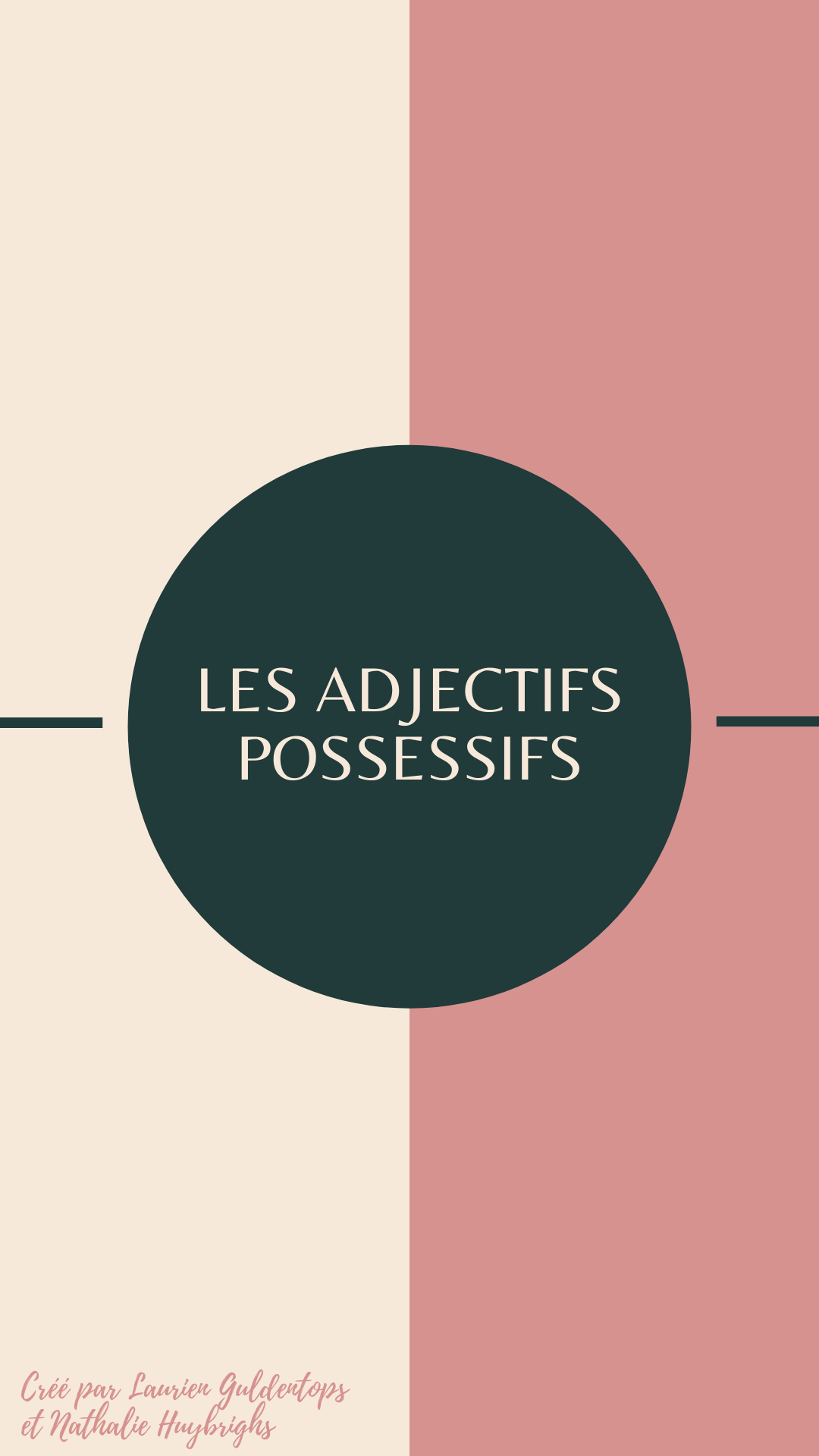 Exercice 1Lisez les annonces et cherchez le titre qui correspond.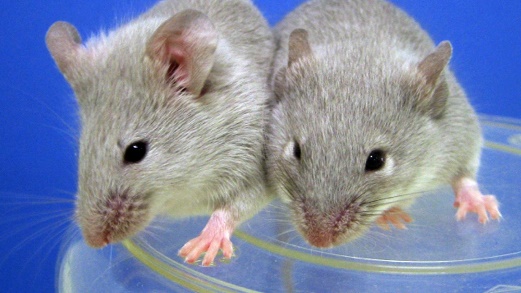 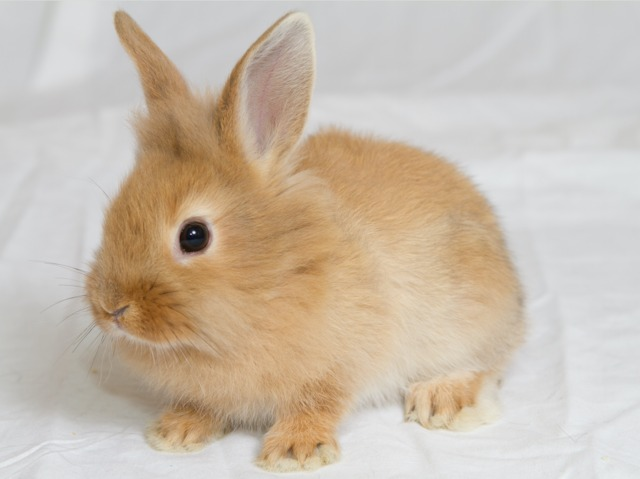 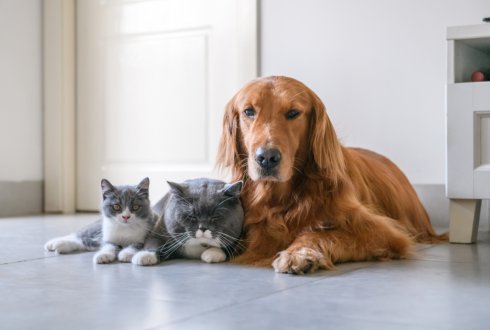 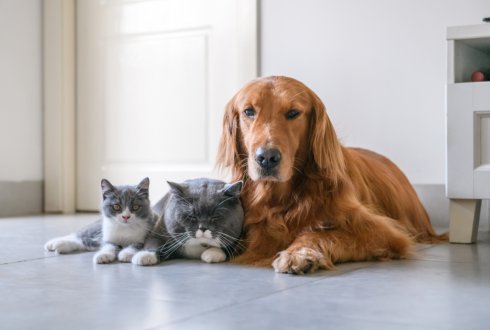 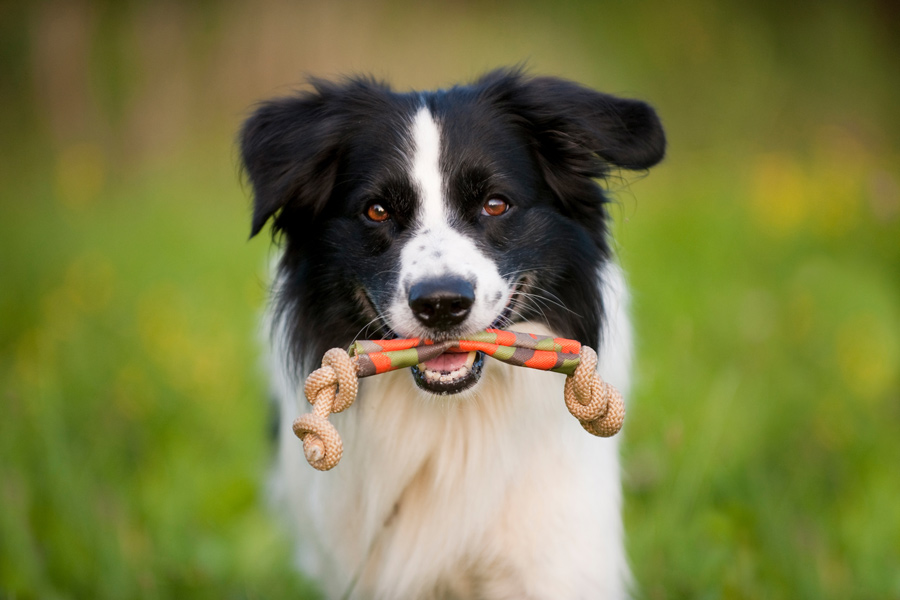 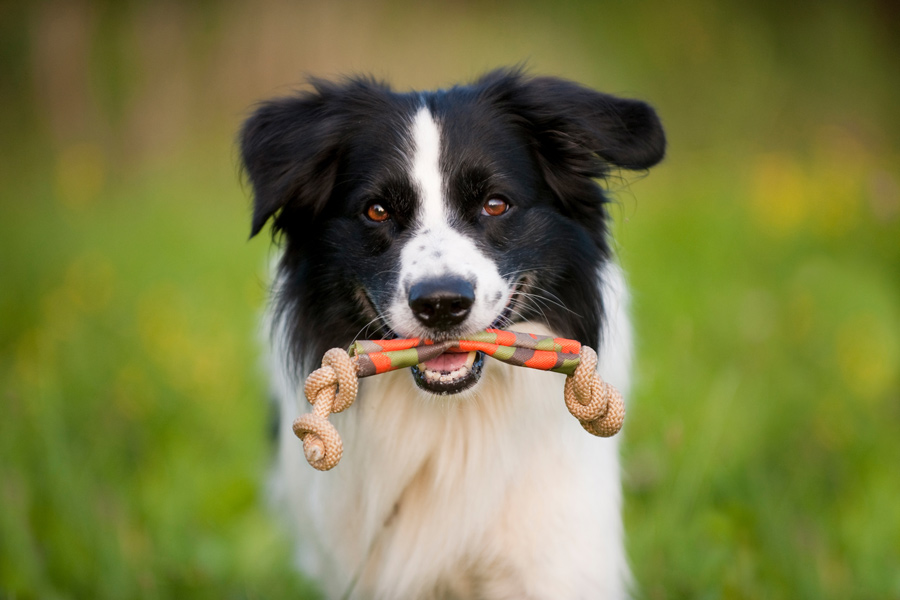 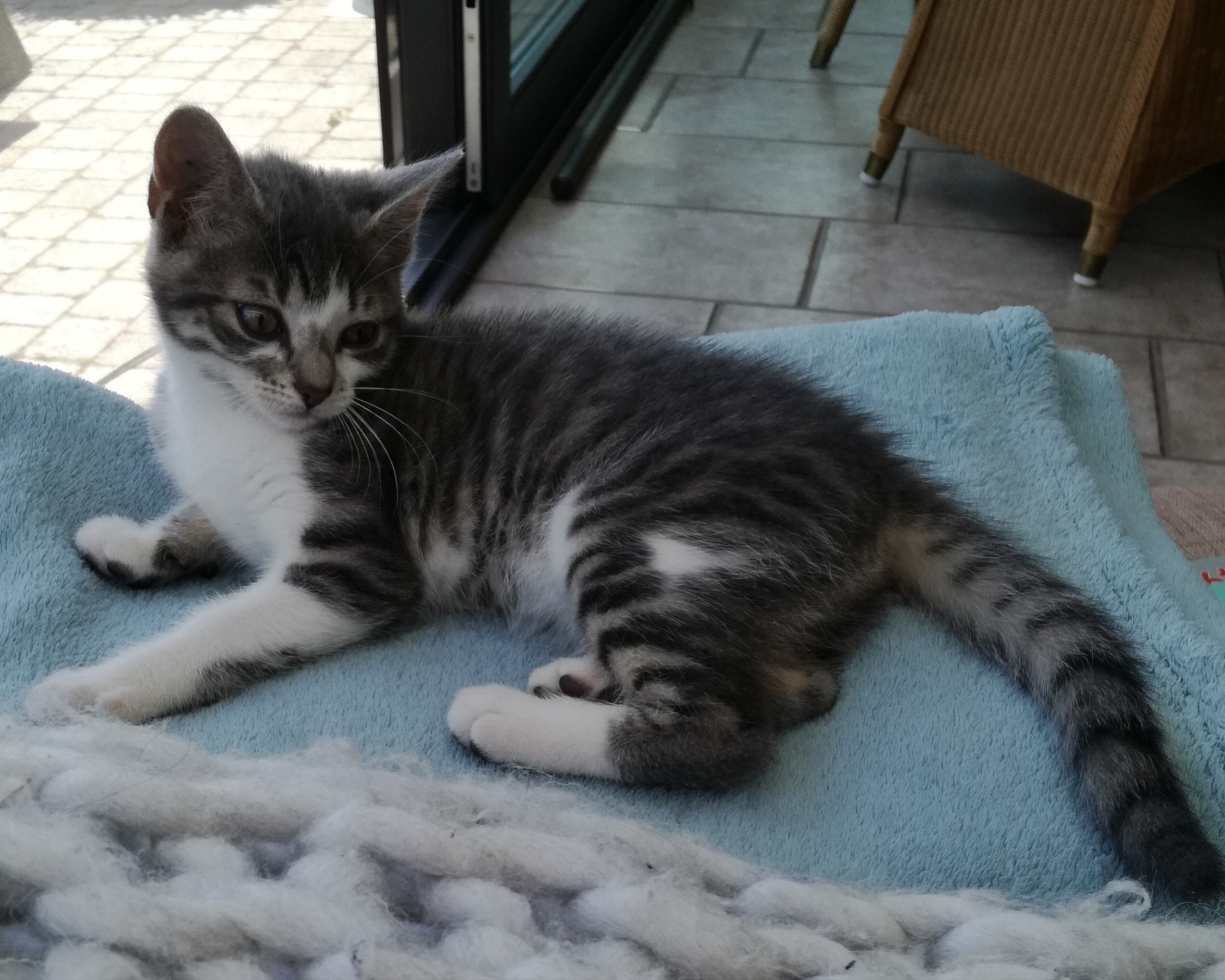 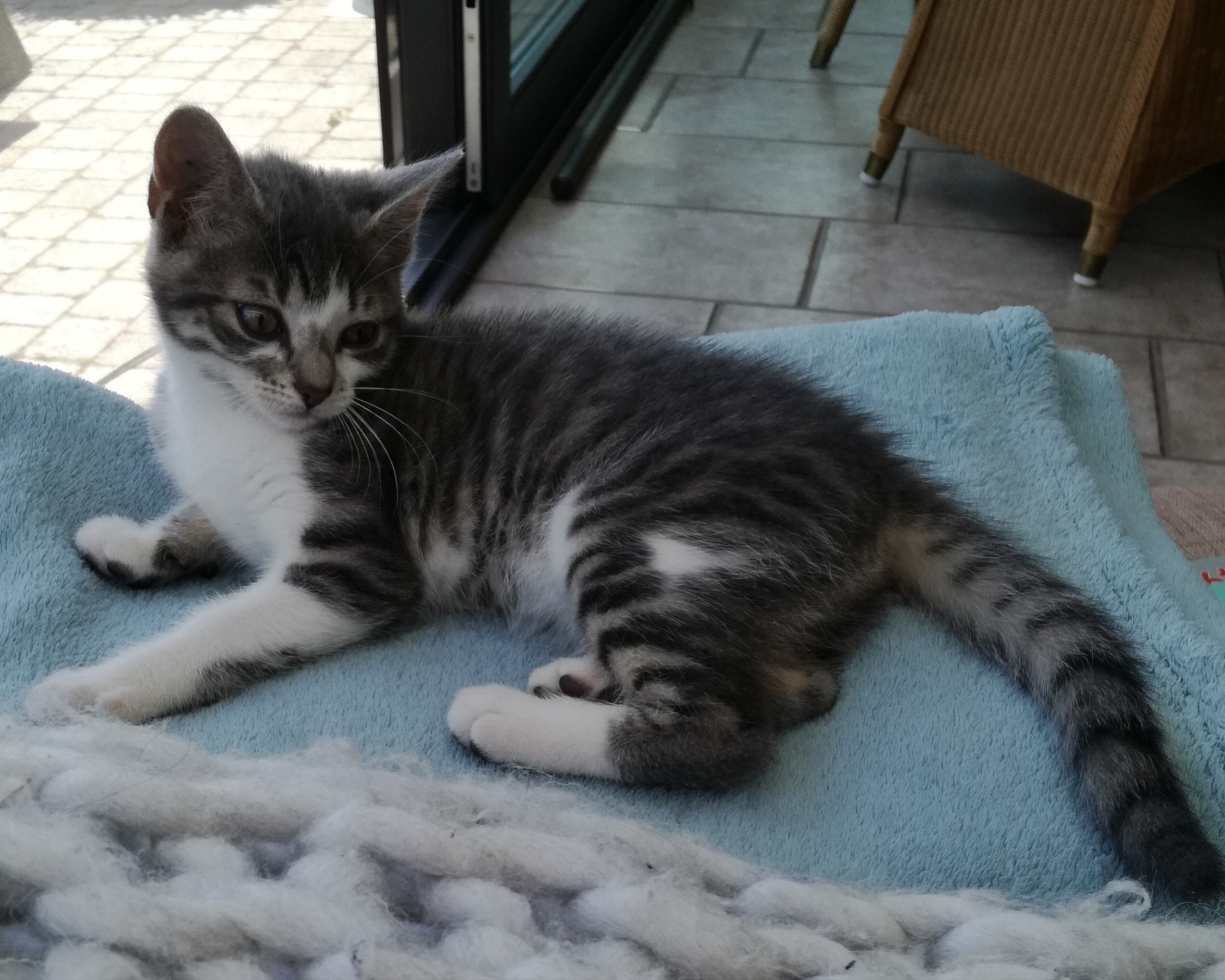 Exercice 2Cherchez la traduction dans le texte de l’exercice 1.Exercice 3Voici un dialogue d’une famille qui part en voyage. Marquez les adjectifs possessifs.Exercice 4Remplissez le cadre. Exercice 5Combinez les phrases en français avec les phrases correspondantes en néerlandais.Exercice 6Remplacez l’article défini par un adjectif possessif.Exercice 7Voici l’arbre généalogique de la famille Dumont. Remplissez les phrases en utilisant des adjectifs possessifs.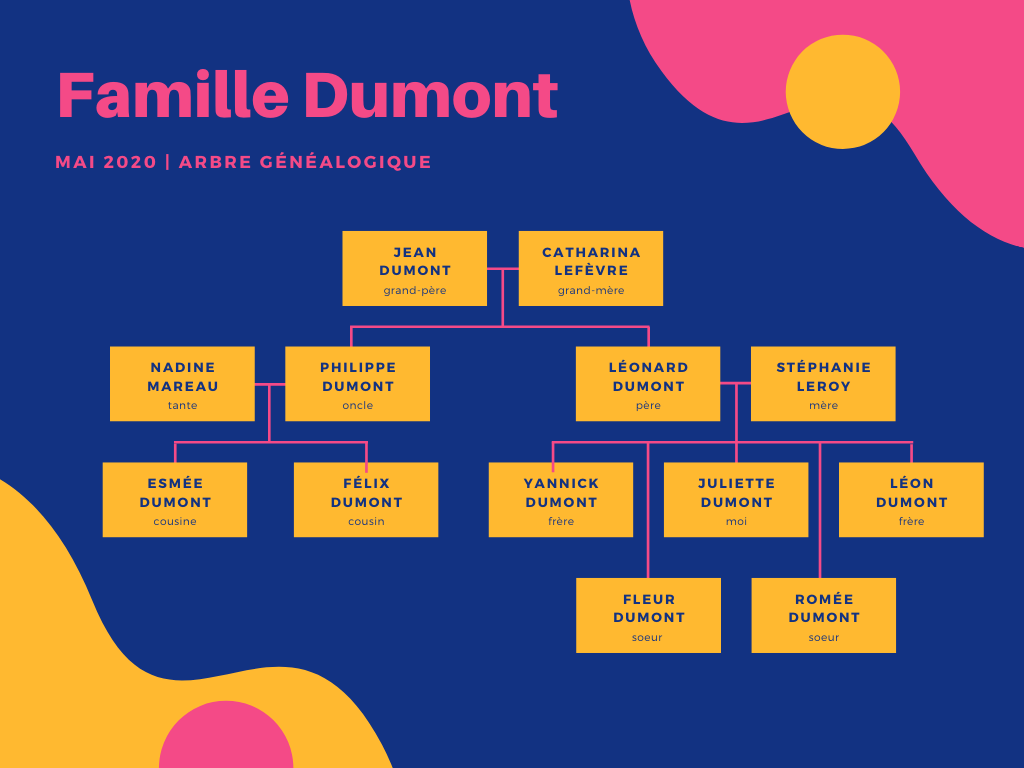 Voici l’arbre généalogique de …………………. famille. Juliette Dumont est …………………. nom.Le nom de …………………. petite sœur est Romée.Les noms de …………………. deux sœurs sont Fleur et Romée.  J’ai une cousine et un cousin. Le nom de …………………. mère est Nadine. …………………. grand-mère s’appelle Catharina Lefèvre. Elle a déjà 70 ans.Félix a 11 ans. …………………. sœur s’appelle Esmée.…………………. 2 frères ont 3 sœurs. …………………. sœurs s’appellent Fleur, Julliette et Romée.Exercice 8Transformez d’après le modèle.Exercice 9Complétez, puis formulez les mêmes phrases au pluriel. Faites comme dans le modèle.Exercice 10Complétez par un adjectif possessif.Exercice 11Lisez la fiche descriptive de cette personne, puis complétez les phrases avec un adjectif possessif.Je me présente……………………. nom est Andre Cielo.…………………. profession est …………………. .…………………. adresse est 586 rue de la Concorde à Verviers Belgique.…………………. maison est petite.…………………. numéro de téléphone est le 087688641.…………………. fille s’appelle Gabriella et …………………. femme Maria.…………………. pays d’origine est la Colombie.…………………. loisirs sont jouer au foot, sortir avec …………………. copains et danser.…………………. date de naissance est le 15 novembre 1992. Et vous ? Présentez-vous de la même manière. Utilisez au moins 8 phrases. Enregistrez votre présentation et envoyez-la au prof.………………………………………………………………………………………………………………………………………………………..………………………………………………………………………………………………………………………………………………………..………………………………………………………………………………………………………………………………………………………..………………………………………………………………………………………………………………………………………………………..………………………………………………………………………………………………………………………………………………………..………………………………………………………………………………………………………………………………………………………..………………………………………………………………………………………………………………………………………………………..………………………………………………………………………………………………………………………………………………………..Cherche garde-chat au mois d’août Nounou, garde-chien toute l’année chez elleGarde vos rongeurs (= knaagdieren) jusqu’au 31 juilletDeux rats cherchent ratsitterJe chouchoute (= verwennen) ton animal chez toi12345uw konijn……………………………………………………jouw dieren……………………………………………………hun kooien ……………………………………………………uw hamsters……………………………………………………onze vakantie……………………………………………………mijn passie……………………………………………………Madame Mercier : Aude :Madame Mercier :Quentin :Monsieur Mercier :Madame Mercier :Monsieur Mercier :Madame Mercier :Monsieur Mercier :Quentin :Madame Mercier :Quentin :Aude :Madame Mercier :Monsieur Mercier :Aude :Aude, c’est ta valise ?Mais oui, maman, c’est ma valise !Ce sac, c’est à votre père ?Mais non, son sac est là, dans l’entrée, à côté de sa veste et de ses papiers.Je ne trouve pas mon passeport !Mon chéri, ton passeport est sur cette table, là, avec tes clés.Ah oui ! Tu as nos billets ?Oui, mon chéri, nos billets sont dans cette enveloppe.Les enfants, vos affaires sont prêtes ?Maman ! je ne trouve pas mes raquettes de tennis !Et ces raquettes, là… ?Euh…Maman ! Où est mon anorak ?Demandez à votre père… Moi aussi, je dois préparer mes affaires. Aude, ton anorak est avec tes affaires de sport… Regarde !Oups… Merci papa !MASCULINFÉMININPLURIELmijnmonmesjouwtazijn/haarsesMASCULINFÉMININPLURIELons/onzenotrenosjullie/uwvotrehunleurMon oncle habite en Amérique.Nous regardons tes posters.J’aime ta chambre.Elle finit son travail.Il remplit son coffre.Mon chat s’appelle Max.Maman est directrice.Elle part avec ses frères.Ze beëindigt haar werk.Ze vertrekt met haar broers.Mijn oom woont in Amerika.Mijn kat heet Max.Ik hou van je kamer.Mijn mama is directrice.We bekijken je posters.Hij vult zijn koffer.12345678mon – ma –   meston – ta –  tesson – sa – sesJe sors avec une copine.Je sors avec ma copine.Je prends des médicaments.……………………………………….Je joue un jeu sur un ordinateur.……………………………………….Tu joues avec un chat.………………………………………..Tu regardes des photos.………………………………………..Tu soignes une jambe.………………………………………..Il envoie une lettre.………………………………………..Elle porte un pantalon.………………………………………..Tu invite des enfants?………………………………………..Notre – nos Votre – vosLeur – leursJ’aime jouer sur une Playstation.……………………………………….Tu conduis un bus.……………………………………….J’aide des enfants.……………………………………….Vous faites une présentation.………………………………………..Tu aimes des animaux ?………………………………………..J’adore des vieux jeans !………………………………………..Il commande un repas.………………………………………..Elle prennent des cahiers.………………………………………..Tu aimes une nouvelle coiffure ?………………………………………..une sœur / mijn  C’est ma sœur.des amies / haar  Ce sont ses amies.un cartable / zijn  ………………………………………………………………..un VTT / haar  ………………………………………………………………………des chemises / jouw  ……………………………………………………………un docteur / zijn  …………………………………………………………………une latte / haar  ……………………………………………………………………un cahier / mijn  ……………………………………………………………………une école / zijn  ……………………………………………………………………une caméra / jouw  …………………………………………………………………une auto / mijn  ………………………………………………………………………un portable / haar  ……………………………………………………………………Tu aimes ma jupe verte ?Elle va téléphoner à ………………. parents.Tu aides ………………. sœur ?Je me lave dans ………………. douche.Je vais à ………………. école.Elle regarde à ………………. amie.Vous aimez vos jupes vertes ?…………………………………………………………………………..…………………………………………………………………………..…………………………………………………………………………..…………………………………………………………………………..…………………………………………………………………………..FabienBastienFabienBastienFabienMiekeFabien MiekeFabien Bastien, tu n’as pas vu (mijn) …………………….. t-shirt jaune ?(Jouw) ……………………..  t-shirt jaune ? Il n’est pas dans (jouw) ……………………..  armoire ?Non, je vais demander à Magali. Elle est dans (haar) ……………………..  chambre.Oui, elle est là avec (haar) ……………………..  copine Mieke et (haar) ……………………..  cousin Lucas. Ils préparent (hun) ……………………..  examen de maths et (hun) ……………………..  exercices de néerlandais.Salut ! Mais, qui voilà ! (Mijn) ……………………..  copain Fabien !  Dis, vous n’avez pas…(Jouw) …………………….. t-shirt ? (Jouw) …………………….. chemise ?(Jouw) …………………….. sac à dos ? Les voici.Ouf !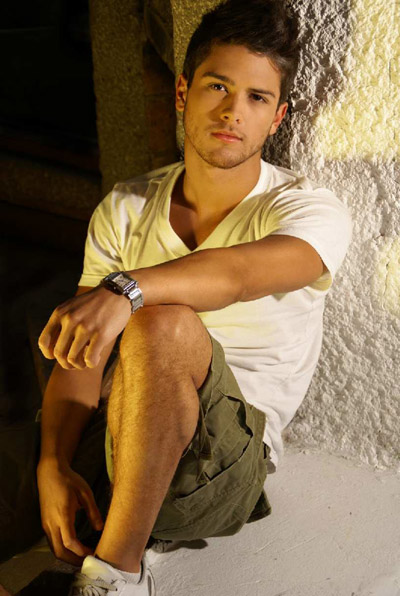 Nom : Andre CieloNationalité :Colombien (Bolívar)Profession :chauffeur de busAdresse :586 rue de la Concorde 4800 Verviers (Belgique)Numéro de téléphone :087688641Loisirs :jouer au foot, sortir avec les copains, danserDate de naissance :15 novembre 1992Enfants :Gabriella 